TOWN OF       HARWICH732 Main StreetHarwich, MA 02645CONSERVATION COMMISSIONPHONE  (508)-430-7538     FAX (508)430-7531HARWICH CONSERVATION COMMISSION - AGENDA WEDNESDAY APRIL 21, 2021 6:30 PMREMOTE PARTICIPATION *Public can access the meeting on Channel 18 (Broadcasting Live)*Pursuant to Governor Baker’s March 12, 2020 Order Suspending Certain Provisions of the Open Meeting Law, G.L. c. 30A, §18, and the Governor’s March 15, 2020 Order imposing strict limitation on the number of people that may gather in one place, this meeting of the Town of Harwich Conservation Commission on April 7, 2021 at 6:30 p.m. will be conducted via remote participation. Specific information and the general guidelines for remote participation by members of the public and/or parties with a right and/or requirement to attend this meeting can be found on the Town of Harwich website, at www.harwich-ma.gov.  For this meeting, members of the public who wish to watch the meeting may do so via a recording On Demand on the Harwich Channel 18 website, or on our Town of Harwich YouTube page.
Please join my meeting from your computer, tablet or smartphone. 
https://global.gotomeeting.com/join/317937493 
You can also dial in using your phone. 
United States: +1 (408) 650-3123 
Access Code: 317-937-493 
New to GoToMeeting? Get the app now and be ready when your first meeting starts: https://global.gotomeeting.com/install/317937493
CALL TO ORDERHEARINGS All hearings shall be subject to discussion, taking of testimony, review of submitted and documents which may result in a vote being taken to approve or deny a project; or to issue a continuance to a time and date certain in order to receive and review further information as needed.The following applicants have requested to Amend an Order of Conditions:Benjamin & Rita Stevens, the Stevens Wequasset Trust, 19 Wequasset Road, Map 5 Parcel K1-41.  Request to Amend Order of Conditions SE32-2360A.  Request to change a patio into a sunroom, install a roof over another portion of patio, and install solar panels on the roof.Requests for Determination of ApplicabilityBenjamin Stevens, 19 Wequasset Rd, Map 5 Parcel K1-41. Shed.Benjamin Stevens, 19 Wequasset Rd, Map 5 Parcel K1-41. Pool fence. Notices of IntentLee Colton & Nan White, 0 Old Campground Rd, Map 30 Parcels C6, C7, C8 & C9. New dwelling.Martin Leddy, 34 Red Pine Drive, Map 82 Parcel X18.  Single family dwelling.64 Snow Inn Rd Realty Trust, 0 Snow Inn Rd, Map 15 Parcel N8-B-0-R. Pier, ramp, float & dredging.Alfred and Carol Novak, 30 Harbor Rd, Map 15 Parcel 15-A. Dock.Megan Kemper, 41 Sequattom Road, Map 101 Parcel S5-2. Reconstruct elevated timber stairway, repair patio & wall, repair boathouse/shed, install a kayak rack, and replace the existing seasonal dock with a new seasonal dock.Michael and Sheila LeBlanc, 28 Wah Wah Taysee Road, Map 6 Parcel F1-12. Proposed elevated walkway and landing.Mike and Kerry Villandry, and John and Nicole Hanbury, 14 Harden Lane, Map76 Parcel A3.  Proposed construction of an addition and deck, installation of a temporary tight tank and future sewer line, installation of a gas line, and planting.Show-Cause HearingClear-cutting of wetland vegetation at 0 Standish Woods Circle, Map 116 Parcel C5-65.The following applicants have requested an Extension Permit:John and Marie Logan, 11&13 Brian Way, Map 104 Parcels E2-1 and E2-2. Raze existing dwelling and construct new dwelling with appurtenances. Issued May 17, 2018. Extension requested for 3 years. Karen and John Huth, 3 Hulse Point Rd, Map 6 Parcel A2-4. Dwelling/deck addition and vegetation management. Issued April 21, 2016. Extended for 2 years in 2019 to allow mitigation plantings time to establish. Extension requested for 1 year. Town of Harwich, Multiple Locations. Dredging and Disposal along Nantucket Sound, Herring River, Round Cove, Allen Harbor, Wychmere Harbor, and Saquatucket Harbor. Issued September 22, 2017. Extension requested for 3 years.  Town of Harwich, 715 and 731 Route 28, Map 15 Parcel T3-0 and H4-0. Saquatucket Landside Redevelopment Project. Issued July 19, 2017. Extension requested for 3 years.Request for Certificate of ComplianceLeslie Curtin, 7 Herring Run Rd, Map 36 Parcel L12. Construction of Swimming pool and fence. Work never started.ANY OTHER BUSINESS WHICH MAY COME BEFORE THE COMMISSIONRhys Sevier, Request to hold memorial service at 23 Walther Rd. Requests permission to hold a memorial service at the Harwich Conservation land at 23 Walther Rd on August 10, 2021.Authorized posting officer:		Posted by:  														                        Town Clerk	Melyssa Millett		                       Signature 	Date: 	    4/15/2021		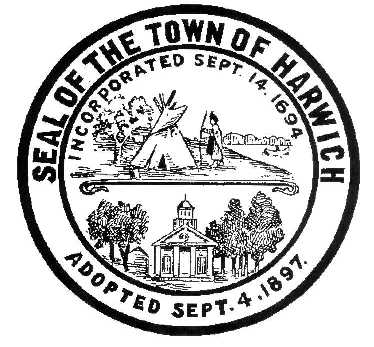 